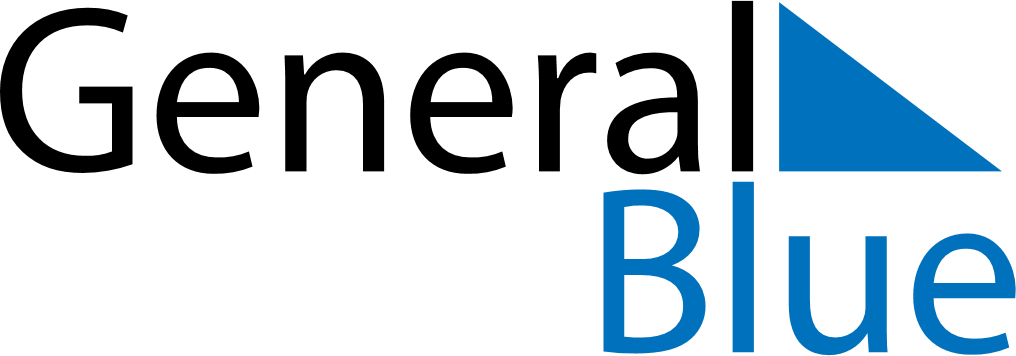 December 2022December 2022December 2022December 2022ReunionReunionReunionMondayTuesdayWednesdayThursdayFridaySaturdaySaturdaySunday123345678910101112131415161717181920212223242425Abolition of SlaveryChristmas Day26272829303131